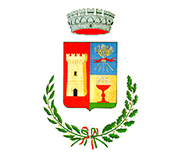 COMUNE DI SARDARAProvincia del Sud SardegnaSettore AmministrativoIl/La sottoscritto/a  ______________________________________________________________________nato/a a _____________________  il _________________ residente  a ____________________________Prov. _____________   in via ________________________________, n. ____, Cap. __________________Telefono _____________________________________    Pec: ___________________________________consapevole delle responsabilità penali stabilite dalla legge per le false attestazioni e le dichiarazioni mendaci, sotto la propria responsabilità, ai sensi e per gli effetti degli artt. 47 e 76 del D.P.R 445/2000, chiede di essere ammesso a partecipare alla SELEZIONE PUBBLICA, PER TITOLI E COLLOQUIO, PER LA FORMAZIONE DI UNA GRADUATORIA PER L’EVENTUALE ASSUNZIONE A TEMPO DETERMINATO DI ISTRUTTORI DIRETTIVI TECNICI-ARCHITETTI, CAT. DDICHIARAdi possedere la cittadinanza italiana o dell’Unione Europea;di essere iscritto/a nelle liste elettorali del Comune di ___________________________________ovvero di non essere iscritto o di essere stato/a cancellato/a dalle stesse per i seguenti motivi:___________________________________________________________________________________di godere dei diritti civili e politici;di essere fisicamente idoneo all’impiego;di non essere stato destituito o dispensato dall’impiego presso una pubblica amministrazione per persistente insufficiente rendimento o in esito ad un procedimento disciplinare o a seguito dell’accertamento che l’impiego venne conseguito mediante produzione di documenti falsi o con mezzi fraudolenti;di non aver riportato condanne penali che escludono, secondo le leggi vigenti, la nomina agli impieghi presso le Pubbliche Amministrazioni;Di aver riportato le seguenti condanne penali:____________________________________________________________________________________Di non avere procedimenti disciplinari in corso e di non averne riportati negli ultimi due anni superiori al rimprovero verbale; in caso contrario indicarli analiticamente:_______________________________________________________________________________________Di possedere il seguente titolo di studio richiesto per l’ammissione:(specificare l’esatta denominazione, la votazione finale, l’anno e la sede in cui è stato conseguito);Di dichiarare che quanto riportato nella “scheda di riepilogo titoli valutabili”, allegato alla presente domanda di partecipazione, corrisponde al vero;Di essere iscritto all’Albo professionale dell’Ordine degli Architetti, sezione A, Architettura (art. 15, D.P.R. n. 328/2001);Di essere nella seguente posizione nei riguardi degli obblighi militari   ____________________________Di autorizzare l’amministrazione ad inviare comunicazioni al proprio indirizzo pec __________________di essere consapevole delle sanzioni penali previste dall’art. 76 del DPR n. 445/2000 per le ipotesi di falsità in atti e di dichiarazioni mendaci, nonché della decadenza dai benefici eventualmente conseguiti al provvedimento emanato sulla base delle dichiarazioni non veritiere;di essere a conoscenza del fatto che i dati forniti sono obbligatori ai fini della partecipazione alla presente selezione e di autorizzare, pertanto, il Comune di Sardara al trattamento degli stessi per tutti gli adempimenti connessi, ai sensi del D. Lgs. n. 196/2003;Di possedere il seguente titolo di preferenza a parità di punteggio (art. 5 DPR 487/1994):__________,  ________________ (luogo e data)                                                                                                                                                 Firma (da apporre digitalmente sull’originale elettronico o da apporre con firma autografa sull’originale cartaceo prima della scansione dell’intero documento)                                                                                                          ____________________________Si allegano alla domanda:curriculum vitae professionale datato e sottoscritto, reso nella forma della dichiarazione sostitutiva;scheda di riepilogo titoli valutabili, secondo il modello allegato al presente avviso;copia fotostatica fronte/retro di documento di identità in corso di validità, ovvero, se scaduto, contenente la dichiarazione prevista all’art. 45, comma 3, del D.P.R. 445/2000;ricevuta comprovante l'avvenuto versamento della tassa di ammissione nella misura di € 10,33, stabilita in attuazione dell’art. 27, comma 6, del D.L. n. 55/83, come modificato dalla Legge n. 340/2000. la documentazione dalla quale risulti il possesso di eventuali titoli da cui derivi l’applicazione del diritto di preferenza a parità di punteggio, ai sensi delle disposizioni normative e regolamentari vigenti;altro: __________________________________________________________________________DOMANDA DI PARTECIPAZIONE ALLA SELEZIONE PUBBLICA, PER TITOLI E COLLOQUIO, PER LA FORMAZIONE DI UNA GRADUATORIA PER L’EVENTUALE ASSUNZIONE A TEMPO DETERMINATO DI ISTRUTTORI DIRETTIVI TECNICI ARCHITETTI, CAT. D